Střední škola a Základní škola Beroun, příspěvková organizaceŠKOLNÍ DRUŽINA Projekt pro školní rok 2021/ 2022Kniha není nepřítel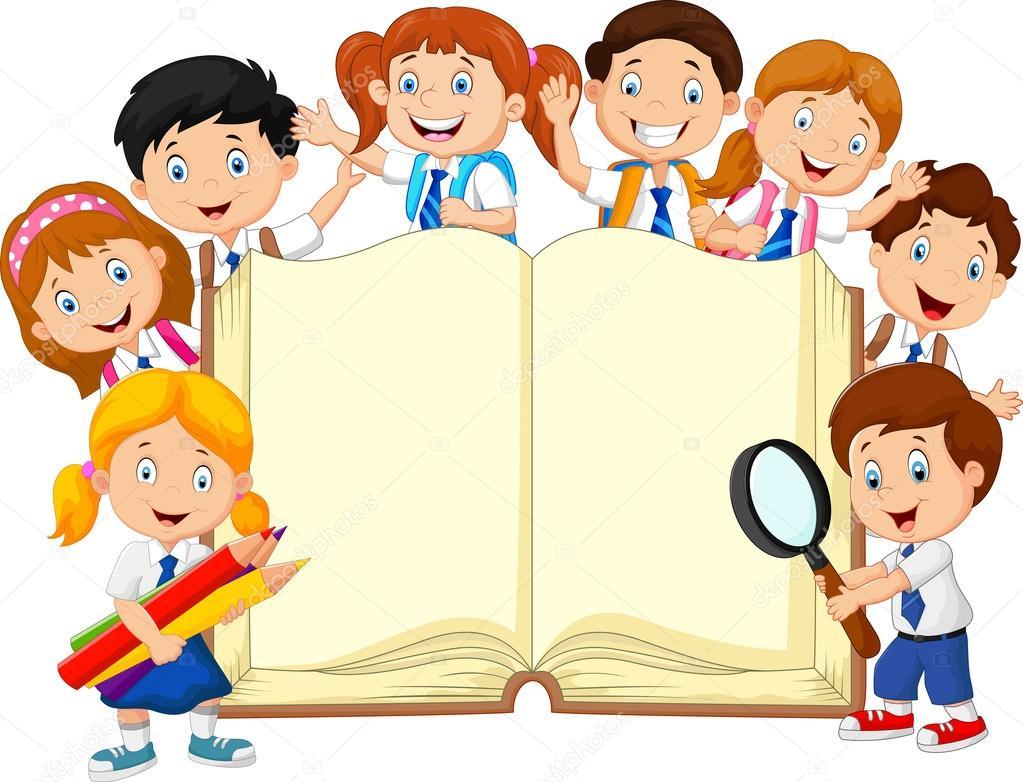 Platnost projektu : 	1. září 2021 – 30. června 2022	                     zpracování: vychovatelky ŠDProjekt „Kniha není nepřítel“  bude provázet žáky školní družiny ve školním roce 2021-2022. Cílovou skupinou jsou žáci 1. stupně ZŠ, 1.stupně ZŠ praktické a žáci 1. stupně ZŠ speciální. Námětem budou různé literární žánry a naučí žáky porozumět čtenému textu, vzájemné spolupráci, komunikaci, prohlubování si vědomostí, dovedností,  naučí je vlastní prezentaci práce( rozvoj slovní zásoby, souvislý řečový projev), zdokonalovat se budou ve čtení a určitě zvládnou i jednoduché verše, říkadla, rozpočítadla atd…. Vše bude propojeno s nasloucháním, dramatizací, společenským chováním a jednáním. Smyslem celého projektu bude žáky seznámit s nabídkou literárních žánrů pro daný věk a pro využití svého vlastního volného času. Oddělení školní družiny si povede během školního roku „ Družinový deník“ – který bude zahrnovat přehled přečtené literatury, ilustrace žáků, stručný zápis děje knihy atd…. (vše bude uzpůsobeno věku a intelektu žáků).Projektem v průběhu celého školního roku budou plněny i klíčové kompetence a vzdělávací oblasti vzdělávacího programu pro školní družiny. Vychovatelky přizpůsobí náročnost úkolů a sdělení zadaných témat věku a intelektu žáků.  Aktivity a výrobky žáků budou prezentovány na webových stránkách školní družiny https://www.zss-beroun.cz/ a v prostorách školy. Za náměty a nápady ke zpracování následujících témat děkuji všem vychovatelkám školní družiny.Příležitostné akce – budou nabízeny žákům podle aktuální nabídky a organizačních možností.Klíčové kompetenceVzdělávací oblasti RVP pro ŠDOddělení ŠDkompetence trávení volného časukompetence komunikativníkompetence k učení kompetence sociální a personálníkompetence pracovní a občanskékompetence k řešení problémůChceme být sami sebouChceme žít společněChceme znátChceme vědět jak na toŠD 1- VČELIČKY - p.vych. Jana SKLENÁŘOVÁŠD 2 - PTÁČATA - p.vych. Romana HUMLOVÁŠD 3 - MYŠÁCI - p.vych. Pavla HUMLOVÁŠD 4- HROŠÍCI - p.vych. Iva ŽIHLOVÁŠD 5- ZAJÍČCI - p.vych. Martina STOLÁRIKOVÁŠD 6- BERUŠKY - p.vych. Petra ŠTĚPÁNKOVÁŠD 7- SOVIČKY - p.vych. Veronika LEJSKEOVÁMěsíc: ZÁŘÍ       Námět: Próza s dětským hrdinouVzdělávací oblast:  Chceme znátseznamování s prostředím, ve kterém žák žije; rozvoj schopnosti přizpůsobovat se podmínkám vnějšího prostředí i jeho změnámChceme žít společněvnímání práv a povinnostíseznamování s pravidly společenského chování ve vztahu k druhémuPróza - běžná, přirozená forma psaného textu. S prózou je spojován děj, který se nejvíce podobá běžnému vyjadřování. Hlavní hrdina. Kdo je tvůj hrdina? Jaké jsou charakterové vlastnosti hlavního hrdiny. Znáš kladné i záporné vlastnosti? Můžeš i ty být hrdinou? Znáš někoho ve svém okolí kdo je odvážný a pomáhá druhým?Význam přátelství, posilování sebevědomí, poznávání základních mezilidských ,řešení morálních a sociálních konfliktů, vztahy mezi dětmi, dodržování pravidel kamarádství.Literatura: Pidibabka z Brd –J.KahounNaschválníčci – Fr. NepilSpolečný úkol pro oddělení ŠD: Výtvarné ztvárnění – Kdo je můj hrdina?Společný úkol pro oddělení ŠD: Výtvarné ztvárnění – Kdo je můj hrdina?kompetence komunikativníkompetence komunikativníMěsíc: ŘÍJEN       Námět: EncyklopedieVzdělávací oblast:  Chceme vědět, jak na tovytváření základů pro práci s informacemiOrientace v ilustrovaném i psaném světě naučných knih, umět vyhledat informaci – abecední, tematické  uspořádání, elektronické encyklopedie (Wikipedie).Schopnost koncentrace při vyhledávání informací. Načíst, najít co nejvíce informací a správně je využít. Objevování nových poznatků, učení se novým postupům. Čtenářská gramotnost, orientace v knize.Literatura:Velká ilustrovaná encyklopedie – J. SoumarVelká dětská encyklopedie - J. HrabinováSpolečný úkol pro oddělení ŠD: Vlastní prezentace družin, co zajímavého vyhledali v encyklopedii. Vytvořit ze zájmu žáků družinovou encyklopedii. Společný úkol pro oddělení ŠD: Vlastní prezentace družin, co zajímavého vyhledali v encyklopedii. Vytvořit ze zájmu žáků družinovou encyklopedii. kompetence sociální a personálníkompetence sociální a personálníMěsíc: LISTOPADNámět: Hobby a kutilství Vzdělávací oblast:              Chceme znátchápání změn způsobených lidskou činností (životnímu prostředí)získávání nových vědomostí a dovedností; schopnost čerpat dosažených              zkušenostíChceme vědět, jak na toposilování přirozených poznávacích citů - zvídavost, radost z objevování, zájemSeznámení s plány návody pro vlasní tvoření – náplň volného času, možnost tvořit dárky pro nejbližší a učit se lidské činnosti )vytváření „zlepšováků“, umět si sám poradit s opravou rozbité hračky atd…Objevování nových  možností a způsobů při tvoření – netradiční techniky, recyklace různého  materiálu a radost z tvoření.Literatura:Velká kniha pro malé mistry – skupina autorůTvoříme z papíru a lepenky – skupina autorůKniha hlavolamů – M. ZapletalDomácí kutil – skupina autorůHračky z přírody – skupina autorůSpolečný úkol pro oddělení ŠD: Vytvořit podle dané literatury, návodu výrobek – výstava prací Šikovné ručičky“ v prostorách školy .Společný úkol pro oddělení ŠD: Vytvořit podle dané literatury, návodu výrobek – výstava prací Šikovné ručičky“ v prostorách školy .kompetence k trávení volného časukompetence k trávení volného časuMěsíc: PROSINEC    Námět: „Pohádka“Vzdělávací oblast:  Chceme znátpoznávání jiných kultur a národnostírozvoj úcty k životu ve všech formách; rozvoj společenského a estetického vkusuChceme žít společněrozvoj tolerance, respektu; přizpůsobivost Pohádka – původně „folklórní“ (hudební, slovesné, taneční i dramatické projevy kultury skupin obyvatelstva) žánr závislý na ústní lidové slovesnosti (jazykové projevy lidu)…-lidová (klasická), moderní, filmová – hraná, animovaná,…= vyprávění založené na fantazii „DOBRO VÍTĚZÍ NAD ZLEM“- kontrasty „dobrý x zlý, bohatý x chudý, velký x malý, chytrý x hloupý“…- důležitá úloha čísla „3,…“ a slovních spojení „bylo – nebylo, za dávných časů,…“- od klasické k moderní, od české ke světové, od psané k filmové…Literatura:B. Němcová, K. J. Erben – PohádkyF. Hrubín, J. Čapek, K. Čapek, J. Žáček, Z. Miler, Z. Svěrák…A. Exupéry – Malý princC. Collodi – Pinnocchiova dobrodružství„S čerty nejsou žerty, Tři oříšky pro Popelku, Byl jednou jeden král, Tři veteráni, Ať žijí duchové, Šíleně smutná princezna, Pyšná princezna, Dívka na koštěti,…“ Společný úkol pro oddělení ŠD: „Nejoblíbenější pohádka“ – výtvarné, pracovní, hudební, slovesné, taneční nebo dramatické zpracování pohádky Společný úkol pro oddělení ŠD: „Nejoblíbenější pohádka“ – výtvarné, pracovní, hudební, slovesné, taneční nebo dramatické zpracování pohádky kompetence pracovní a občanskékompetence pracovní a občanskéMěsíc: LEDENNámět: Časopisy, noviny, odborná literaturaVzdělávací oblast:  Chceme vědět, jak na torozvoj tvořivého myšlení, sebevyjádření; rozvoj paměti a pozornosti, zpřesňování a kultivace smyslového vnímání, přechod od konkrétního myšlení k myšlení logickémuChceme žít společněrozvoj porozumění, pochopení a vzájemná komunikaceVysvětlení pojmů – časopis vychází pro určitou skupinu lidí, je tematicky zaměřený, v novinách se dozvídáme různé zprávy běžného dění. Internetové časopisy, noviny a servery se zprávami – seznámení.- orientace v publikacích (obsah, čísla stránek, témata..), co můžeme objevit v Č/N, na jaký rozdílný materiál se tiskne..- dozvídání se nových poznatků a informací (kladných x záporných, veselých x smutných…), rozhovor o získaných vědomostech, vysvětlování nepochopených pojmůLiteratura:Časopisy – Sluníčko, Pastelka, Junior, TečkaInternetový časopis: adam.czDětské weby – detsky-web.cz, vcelka.czSpolečný úkol pro oddělení ŠD: Publikace v družinových novinách – cokoliv, co lze publikovat (obrázky, říkanky, inzerát, reportáž, pohádka, povídka, hádanka, vtip, soutěžSpolečný úkol pro oddělení ŠD: Publikace v družinových novinách – cokoliv, co lze publikovat (obrázky, říkanky, inzerát, reportáž, pohádka, povídka, hádanka, vtip, soutěžkompetence k řešení problémůkompetence k řešení problémůMěsíc: ÚNORNámět: „Dobrodružná literatura“Vzdělávací oblast:  Chceme být sami sebouzískávání relativní citové samostatnostiChceme žít společněobrana osobního soukromí a bezpečí ve vztazích s druhými dětmi a dospělýmiDobrodružná literatura – epický literární žánr vyznačující se poutavým a napínavým dějem (střet člověka s životními překážkami)-základní princip = napětí, zápletka, moment překvapení, nebezpečí, zábava,…Literatura:O. Sekora – Ferda MravenecA. Lindgrenová – Děti z BullerbynuJ. Foglar – Záhada hlavolamuJ. Foglar – Rychlé šípyK. May – VinnetouV. Steklač – Boříkovy lapálie…Společný úkol pro oddělení ŠD: „Zkouška zručnosti a odvahy“ pustit se do řešení praktického úkolu – „hlavolam, origama, skládačka nebo prostorový model“ Společný úkol pro oddělení ŠD: „Zkouška zručnosti a odvahy“ pustit se do řešení praktického úkolu – „hlavolam, origama, skládačka nebo prostorový model“ kompetence sociální a personálníkompetence sociální a personálníMěsíc: BŘEZEN     Námět: FantazieVzdělávací oblast:             Chceme znátvytváření povědomí o vlastní sounáležitosti se světem, s živou a neživou přírodou, lidmi, společností, planetou ZemíRozvoj vlastní fantazie - seznamování se se světem fantazie a se světem sci-fi. Pozorování a poznávání přírody (přírodních jevů), ve kterém se vyprávění odehrává, a ve kterém hrdinové prožívají svůj příběh.           Chceme vědět, jak na toposilování přirozených poznávacích citů - zvídavost, radost z objevování, zájemVyprávění si o nadpřirozených jevech a bytostech, umět rozpoznat co je nadpřirozené a co skutečné.Literatura:Lewis Carroll – Alenka v říši divůMichael Ende – Nekonečný příběh (filmový příběh)Sněžný kluk (filmový příběh)Linda Chapmanová – Hvězdný prachSpolečný úkol pro oddělení ŠD: Malba, kresba –  "Družinové čarování" (výtvarné, tvořivé, pracovní) - čarodějná kuchyně, Lexikon kouzelných bytostí, bytosti z jiných světů, fantastické stavby, atd. - prezentace všech oddělení.Společný úkol pro oddělení ŠD: Malba, kresba –  "Družinové čarování" (výtvarné, tvořivé, pracovní) - čarodějná kuchyně, Lexikon kouzelných bytostí, bytosti z jiných světů, fantastické stavby, atd. - prezentace všech oddělení. kompetence k trávení volného času kompetence k trávení volného časuMěsíc: DUBENNámět: DetektivkaVzdělávací oblast:  Chceme žít společnězlepšujeme schopnost řešení problémůCo je detektivka, co obsahuje – zápletka, řešení a vyřešení problému. Zda jsou detektivky pouze pro dospělé, nebo i pro děti, jejich filmové zpracování. Znáte nějakou detektivku? Co se v ní řeší za problém?Co je komiks – kreslený příběh doplněný textem, většinou v přímé řeči. Znáš nějaký komiksový příběh – ukázka knihLiteratura:Školní detektiv – Z. PospíšilováNa Elzu je spolehnutí – Z. PospíšilováSpolečný úkol pro oddělení ŠD: Kartotéka zločinců – otisky prstů, nohou, práce s lupou, autoportrét, …Společný úkol pro oddělení ŠD: Kartotéka zločinců – otisky prstů, nohou, práce s lupou, autoportrét, …kompetence k řešení problémůkompetence k řešení problémůMěsíc: KVĚTENNámět: PoezieVzdělávací oblast:             Chceme znátseznamování se světem lidí, kultury a umění; osvojení si základních poznatků o prostředíSeznámení s pojmem poezie/báseň; vysvětlit, kdo je básník (umělec, bohém, člověk žijící bezstarostně, netradičně); rozdíl mezi básní a říkadlem. Pro koho jsou básně určeny a kde se s nimi lze nejvíce setkat.Rýmy – vysvětlení a vyzkoušení (např. pracovní list, jazykolamy, logopedické hádanky a říkanky).Literatura:Aprílová škola – J. ŽáčekŘíkejte si se mnou – F. HrubínPřed usnutím – F. HalasSpolečný úkol pro oddělení ŠD: Týdenní CHVILKA POEZIE – celý měsíc číst říkadla nebo básně, veršovanou pohádku; seznámit se s různými autory a veršovanými knihami. Vybrat za celý měsíc tu, která se nejvíce líbila a udělat anketu s ostatními odděleními.Společný úkol pro oddělení ŠD: Týdenní CHVILKA POEZIE – celý měsíc číst říkadla nebo básně, veršovanou pohádku; seznámit se s různými autory a veršovanými knihami. Vybrat za celý měsíc tu, která se nejvíce líbila a udělat anketu s ostatními odděleními.kompetence komunikativní kompetence komunikativní Měsíc: ČERVENNámět: BajkyVzdělávací oblast:  Chceme být sami seboupoznávání sebe sama; rozvoj pozitivních citů ve vztahu k sobězdokonalování toho, v čem jsme dobří (talentovaní)Chceme žít společněrozvoj porozumění, pochopení a vzájemná komunikaceVysvětlení, co je to bajka – zvířecí hrdinové, kteří přebírají lidské vlastnosti.- poznávání a pojmenování vlastností hrdinů bajek, odhadnout, jaké vyplývá z příběhu ponaučení; pochopení příběhu, utužování dobrých vlastností a jejich uplatnění u sebe samých, hledání možností napravování špatných vlastností u sebe i u ostatních (vzájemná komunikace, pojmenování vlastností, jací jsme…)Literatura:Ezopovy bajky – J. ŽáčekBajky – J. LadaBajky – J. de La FontaineSpolečný úkol pro oddělení ŠD: Přečíst bajku (bajky) a výtvarně, či dramaticky ztvárnit.Společný úkol pro oddělení ŠD: Přečíst bajku (bajky) a výtvarně, či dramaticky ztvárnit.kompetence k učeníkompetence k učení